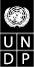 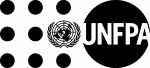 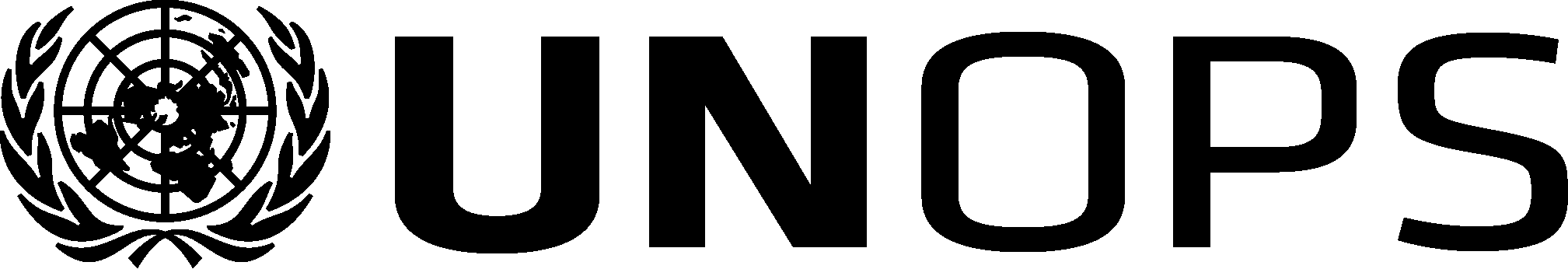 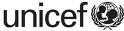 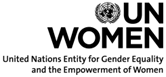 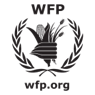 Orden del díaReunión Conjunta de las Juntas Ejecutivas del PNUD, el UNFPA y la UNOPS, el UNICEF, ONU-Mujeres y el PMA3 de junio de 2016Sala de conferencias 3 (Edificio de conferencias), Naciones Unidas, Nueva YorkViernes 3 de junio de 2016Segmento de la mañana – 10:30 a.m. a 1:00 p.m.10:30-10:35   Palabras de bienvenida a cargo del Presidente: Presidente de la Junta Ejecutiva del PNUD, el UNFPA y    la UNOPS , S.E. Sr. Zohrab Mnatsakanyan, Representante Permanente de Armenia ante las Naciones Unidas10:35-10:45    Declaración de apertura a cargo del Secretario General de las Naciones Unidas, Sr. Ban Ki-moonTEMA de la mañana: Trabajar en contextos frágiles, incluidos los países de ingresos medianos.10:45-10:50    Palabras de la Administradora del PNUD, Sra. Helen Clark10:50 -11:00    Palabras del Director Ejecutivo del UNICEF, Sr. Anthony Lake 11:00-11:30     Oradores invitados:                         Sr. Brian Williams – Coordinador Residente de NNUU en Albania                         Presentación: Financiación de la paz para salir de la fragilidad en los países menos adelantados.                         Sr. Gustavo González – Coordinador del PNUD del Fondo Sub-Regional de Desarrollo en Siria                         Presentación: Fragilidad en el contexto de crisis prolongadas: edificando resistencia en los países del Medio Oriente.11:30-12:45    Diálogo moderado entre los presidentes de las Juntas Ejecutivas  del PNUD, el UNFPA y la UNOPS, el UNICEF, el PMA y ONU-Mujeres, las seis personas que encabezan el mismo número de organismos de las Naciones Unidas (PNUD, UNICEF, UNOPS, UNFPA, PMA y ONU-Mujeres), y sesión interactiva con los miembros de las Juntas Ejecutivas.                         Moderador: Presidente de la Junta Ejecutiva del PNUD, el UNFPA y la UNOPS                         S.E. Sr. Zohrab Mnatsakanyan, Representante Permanente de Armenia ante las Naciones Unidas12:45-12:55    Conclusiones a cargo de la Directora Ejecutiva de la UNOPS, Sra. Grete Faremo12:55-1:00     Palabras de cierre a cargo del Presidente de la Junta Ejecutiva del UNICEF                        S.E. Sr. Sven Jürgenson, Representante Permanente de Estonia ante las Naciones UnidasSegmento de tarde — 3:00 p.m. a 6:00 p.m.3:00-3:05        Palabras de bienvenida a cargo de la Presidenta: Presidenta de la Junta Ejecutiva del PMA,                         S. E. Sra. Stephanie Hochstetter Skinner-Klée, Representante Permanente de Guatemala ante Organismos de las Naciones Unidas en RomaTEMA de la tarde: Los macrodatos y los Objetivos de Desarrollo Sostenible3:05-3:15     Palabras del Director Ejecutivo del UNFPA, Dr. Babatunde Osotimehin3:15-3:25     Palabras de la Directora Ejecutiva de ONU-Mujeres, Sra. Phumzile Mlambo-Ngcuka 3:25-4:05    Oradora invitada: Sra. Beth Simone Noveck – Profesor de la Red Global Jerry Hultin de la Universidad de Nueva York, Escuela de Ingeniería Tandon, Directora de la Governanza Lab.                       Presentación: Solución de problemas con datos.4:05-5:45        Diálogo moderado entre los presidentes de las Juntas Ejecutivas del PNUD, el UNFPA y la UNOPS, el UNICEF, el PMA y ONU-Mujeres, las seis personas que encabezan el mismo número de organismos de las Naciones Unidas (PNUD, UNICEF, UNOPS, UNFPA, PMA y ONU-Mujeres), y sesión interactiva con los miembros de las Juntas Ejecutivas.                       Moderadora: Presidenta de la Junta Ejecutiva del PMA                       S. E. Sra. Stephanie Hochstetter Skinner-Klée, Representante Permanente de Guatemala ante Organismos de las Naciones Unidas en Roma5:45-5:55       Conclusiones a cargo del Director Ejecutivo del PMA, Sr. Amir Mahmoud Abdulla 5:55-6:00        Palabras de cierre a cargo del Presidente de la Junta Ejecutiva de ONU-Mujeres                         S.E. Sr. Mohamed Khaled Khiari, Representante Permanente de Túnez ante las Naciones Unidas